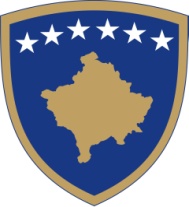 Republika e KosovësRepublika Kosovo-Republic of KosovoQeveria –Vlada-GovernmentZyra e Kryeministrit-Kancelarija Premijera-Office of the Prime MinisterKANCELARIJA PREMIJERA objavljuje slobodnim sledeće radno mesto:I.   Jedan  (1) administrativni asistent         Referentni broj : KP -KSP --010      Koeficijent: 6Dužnosti i odgovornosti:  Pod nadzorom Generalnog sekretara obavlja sledeće dužnosti i odgovornosti: Pruža različitu administrativnu i tehničku podršku uključujući telefonske pozive, skeniranje, kopiranje dokumenata, prijem stranaka;Prima i raspodeljuje, dopise i  dokumente upućene Kancelariji generalnog sekretara i stara se o njenom održavanju; Obezbeđuje administrativnu i tehničku podršku i fotokopira dokumente za potrebe kancelarije i distribuira ih drugim relevantnim kancelarijama institucije;Na zahtev, obavlja usluge vožnje Generalnog sekretara i vodi evidenciju o svim putovanjima, evidentira dnevnu kilometražu i potrošnju goriva;Na zahtev rukovodioca pomaže u distribuciji pošte;Obavlja i druge poslove na zahtev nadzornika.Kvalifikacije, radno iskustvo i veštine:  Diploma srednje škole.Najmanje tri (3) godine radnog iskustva u odgovarajućoj administrativnoj-tehničkoj oblasti.Važeća vozačka dozvola.Poznavanje albanskog i/ili srpskog jezika.Komunikacione veštine, uključujući veštinu tumačenja informacija, pruža uputstva i prenosi informacije drugima;Kompjuterske veštine u programskim aplikacijama  (Word, Excel, Internet, itd.);Da bude u stanju da radi pod pritiskom, da poseduje radnu etiku i visok nivo radnog integriteta. Da bude u stanju da radi fleksibilnim radnim vremenom.OPŠTE INFORMACIJE ZA KANDIDATE O PROCEDURAMA KONKURISANJAKancelarija Premijera pruža jednake mogućnosti zapošljavanja svim građanima Kosova i pozdravlja aplikacije od strane svih zajednica na Kosovu. Nevećinske zajednice imaju pravo na pravednu i proporcionalnu zastupljenost u organima civilne službe kao što je navedeno u članu 11. stav 3 Zakon br. 03/L-149 o civilnoj službi Republike Kosovo.Uz aplikaciju se treba priložiti sledeća propratna dokumentacija: popunjeni obrazac za aplikaciju, dokaz o obrazovnim i stručnim kvalifikacijama (diplome stečene u inostranstvu moraju biti nostrifikovane od strane MONT-a), dokaz o radnom iskustvu, dve reference.Zahtev za zapošljavanje i opis radnog mesta se može preuzeti na recepciji zgrade Vlade Republike Kosovo (ul. Majka Tereza b.b.). Zvanični obrazac za aplikaciju, možete naći i na web stranici: http://www.kryeministri-ks.net/; http://www.kryeministri-ks.net/zck/.Dokumentacija mora biti dostavljena Odeljenju za ljudske resurse, zgrada Vlade, IV sprat, kancelarija br. 406.Korišćenje pogrešnog obrazca i nepotpunog sa podacima  koji su potrebni,  će se smatrati nevažećim.Zbog velikog broja primljenih zahteva, samo kandidati koji su izabrani u uži izbor će biti kontaktirani.Kandidati koji su izabrani u uži izbor će proći kroz pismeni ispit i intervju. Kandidati koji su izabrani u uži izbor će proći kroz pismeno testiranje i intervju.Trajanje imenovanja prema ZCS-u, uključujući i period probnog rada je godinu dana.Rok za konkurisanje je od dana _17/12/2018. godine do  31/12 /2018. godine, do  16:00 časova. Prijave pristigle nakon poslednjeg roka konkursa neće biti prihvaćene. Za dodatne informacije, molimo vas pozovite na sledeće brojeve telefona: 038 200 14 818 i 038 200 14 817.